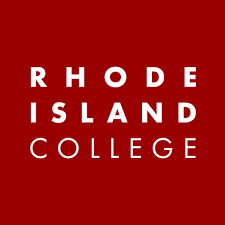 graduate COMMITTEE 
curriculum PROPOSAL FORMA. Cover page	 (rover over text for more instructions- please delete red instructions)B. NEW OR REVISED COURSESC. Program ProposalsD. SignaturesD.1. Approvals:   Required from department chairs, program directors, and deans from the academic unit originating the proposal.  D.2. Acknowledgements: Required from all departments (and corresponding dean) impacted by the proposal. Signature does not indicate approval.  Concerns should be brought to the attention of the graduate committee chair for discussion.A.1. Course or programGraduate Certificate in HEALTH Care AdministrationGraduate Certificate in HEALTH Care AdministrationGraduate Certificate in HEALTH Care AdministrationGraduate Certificate in HEALTH Care AdministrationGraduate Certificate in HEALTH Care AdministrationReplacing NewNewNewNewNewAcademic Unit School of Business  School of Business  School of Business  School of Business  School of Business A.2. Proposal typeProgram: Creation Program: Creation Program: Creation Program: Creation Program: Creation A.3. OriginatorChristine ConnollyChristine ConnollyHome departmentManagement and MarketingHome departmentManagement and MarketingHealth Care AdministrationHealth Care AdministrationA.4. RationaleAdditional Information for new programsHealth care is a competitive field today and students with a 15 credit HCA graduate certificate can show companies that they have mastered the core courses needed to manage in a health care environment. Not all students have the resources to complete a 2-year Master’s and not all companies can afford to pay for this, yet, many health care organizations seek employees who have more advanced skills than just a Bachelors. This certificate helps to make both employers and employees more competitive.This certificate allows students without an HCA degree to get the course work they need to be able to advance within the field. Healthcare continues to be one of the largest growing fields in the country. Many people working in the field have been in “stuck” jobs for years with an inability to advance due to their degree, Yet, they have a degree and years of work experience that will quality them to gain this certificate, demonstrating to employers that they have the skills set needed to lead an organization. Companies like BC/BC, United, CVS, Hospitals, Assisted Living Centers, Community organizations, etc. all need middle and upper-level managers who understand health care and can manage everyday problems.For students seeking to then complete a full Master’s after gaining the certificate; all five classes can be applied to the MS HCA degree.Health care is a competitive field today and students with a 15 credit HCA graduate certificate can show companies that they have mastered the core courses needed to manage in a health care environment. Not all students have the resources to complete a 2-year Master’s and not all companies can afford to pay for this, yet, many health care organizations seek employees who have more advanced skills than just a Bachelors. This certificate helps to make both employers and employees more competitive.This certificate allows students without an HCA degree to get the course work they need to be able to advance within the field. Healthcare continues to be one of the largest growing fields in the country. Many people working in the field have been in “stuck” jobs for years with an inability to advance due to their degree, Yet, they have a degree and years of work experience that will quality them to gain this certificate, demonstrating to employers that they have the skills set needed to lead an organization. Companies like BC/BC, United, CVS, Hospitals, Assisted Living Centers, Community organizations, etc. all need middle and upper-level managers who understand health care and can manage everyday problems.For students seeking to then complete a full Master’s after gaining the certificate; all five classes can be applied to the MS HCA degree.Health care is a competitive field today and students with a 15 credit HCA graduate certificate can show companies that they have mastered the core courses needed to manage in a health care environment. Not all students have the resources to complete a 2-year Master’s and not all companies can afford to pay for this, yet, many health care organizations seek employees who have more advanced skills than just a Bachelors. This certificate helps to make both employers and employees more competitive.This certificate allows students without an HCA degree to get the course work they need to be able to advance within the field. Healthcare continues to be one of the largest growing fields in the country. Many people working in the field have been in “stuck” jobs for years with an inability to advance due to their degree, Yet, they have a degree and years of work experience that will quality them to gain this certificate, demonstrating to employers that they have the skills set needed to lead an organization. Companies like BC/BC, United, CVS, Hospitals, Assisted Living Centers, Community organizations, etc. all need middle and upper-level managers who understand health care and can manage everyday problems.For students seeking to then complete a full Master’s after gaining the certificate; all five classes can be applied to the MS HCA degree.Health care is a competitive field today and students with a 15 credit HCA graduate certificate can show companies that they have mastered the core courses needed to manage in a health care environment. Not all students have the resources to complete a 2-year Master’s and not all companies can afford to pay for this, yet, many health care organizations seek employees who have more advanced skills than just a Bachelors. This certificate helps to make both employers and employees more competitive.This certificate allows students without an HCA degree to get the course work they need to be able to advance within the field. Healthcare continues to be one of the largest growing fields in the country. Many people working in the field have been in “stuck” jobs for years with an inability to advance due to their degree, Yet, they have a degree and years of work experience that will quality them to gain this certificate, demonstrating to employers that they have the skills set needed to lead an organization. Companies like BC/BC, United, CVS, Hospitals, Assisted Living Centers, Community organizations, etc. all need middle and upper-level managers who understand health care and can manage everyday problems.For students seeking to then complete a full Master’s after gaining the certificate; all five classes can be applied to the MS HCA degree.Health care is a competitive field today and students with a 15 credit HCA graduate certificate can show companies that they have mastered the core courses needed to manage in a health care environment. Not all students have the resources to complete a 2-year Master’s and not all companies can afford to pay for this, yet, many health care organizations seek employees who have more advanced skills than just a Bachelors. This certificate helps to make both employers and employees more competitive.This certificate allows students without an HCA degree to get the course work they need to be able to advance within the field. Healthcare continues to be one of the largest growing fields in the country. Many people working in the field have been in “stuck” jobs for years with an inability to advance due to their degree, Yet, they have a degree and years of work experience that will quality them to gain this certificate, demonstrating to employers that they have the skills set needed to lead an organization. Companies like BC/BC, United, CVS, Hospitals, Assisted Living Centers, Community organizations, etc. all need middle and upper-level managers who understand health care and can manage everyday problems.For students seeking to then complete a full Master’s after gaining the certificate; all five classes can be applied to the MS HCA degree.Health care is a competitive field today and students with a 15 credit HCA graduate certificate can show companies that they have mastered the core courses needed to manage in a health care environment. Not all students have the resources to complete a 2-year Master’s and not all companies can afford to pay for this, yet, many health care organizations seek employees who have more advanced skills than just a Bachelors. This certificate helps to make both employers and employees more competitive.This certificate allows students without an HCA degree to get the course work they need to be able to advance within the field. Healthcare continues to be one of the largest growing fields in the country. Many people working in the field have been in “stuck” jobs for years with an inability to advance due to their degree, Yet, they have a degree and years of work experience that will quality them to gain this certificate, demonstrating to employers that they have the skills set needed to lead an organization. Companies like BC/BC, United, CVS, Hospitals, Assisted Living Centers, Community organizations, etc. all need middle and upper-level managers who understand health care and can manage everyday problems.For students seeking to then complete a full Master’s after gaining the certificate; all five classes can be applied to the MS HCA degree.A.5. Student impactNoneNoneNoneNoneNoneNoneA.6. Impact on other programsNoneNoneNoneNoneNoneNoneA.7. Resource impactFaculty PT & FT: None – all classes presently offeredNone – all classes presently offeredNone – all classes presently offeredNone – all classes presently offeredNone – all classes presently offeredA.7. Resource impactLibrary:NoneNoneNoneNoneNoneA.7. Resource impactTechnologyNoneNoneNoneNoneNoneA.7. Resource impactFacilities:NoneNoneNoneNoneNoneA.8. Semester effectiveFall 2023A.9. Rationale if sooner than next FallA.9. Rationale if sooner than next FallA.10 Changes to the websiteSee attachedSee attachedSee attachedSee attachedSee attachedSee attachedOld (for revisions only)ONLY include information that is being revised, otherwise leave blankNewExamples are provided within some of the boxes for guidance, delete just the examples that do not apply.B.1. Course prefix and number N/A – all courses already approved as part of the MS-HCA curriculumB.2. Cross listing number if anyB.3. Course title B.4. Course description B.6. OfferedB.7. Contact hours B.8. Credit hoursB.9. Justify differences if anyB.10. Grading system B.11. Instructional methodsB.11.a  Delivery MethodB.12.CategoriesB.13. How will student performance be evaluated?B.14. Redundancy with, existing coursesB. 15. Other changes, if anyB.16. Course learning outcomes: List each outcome in a separate rowProfessional organization standard(s), if relevant How will each outcome be measured?Click Tab from here to add rowsB.17. Topical outline:  Please do not include a full syllabusTopic 1Subtopic 1aSubtopic 1bSubtopic 1cTopic 2 Subtopic 2a Subtopic 2bEtc. Old (for revisions only)New/revisedC.1. Enrollments10-12/semesterC.2. Admission requirementsBS degree and related healthcare work experienceC.3. Retention requirementsMaintain a GPA of 3.0 or betterC.4. Course requirements for each program optionRequired Classes:US Health Care Systems (HCA 502)Health Care Policy (HCA 503)Healthcare Finance (HCA 530)Electives (Must pick 2):Transformational Leadership (HCA 547)Human Resources Management (HCA 520)Performance Improvement (HCA537)C.5. Credit count for each program option15 creditsC.6. Requirement for thesis, project, or comprehensive exam N/AC.7. Program AccreditationWill fall under the accreditation for the school of business (IACBE) as this is where our undergrad and graduate programs are accredited.C.8  Program goalsNeeded for all new programs-Encourage students to go beyond a traditional Bachelor’s degree so they are more competitive in the health care workforce.-Help companies to recognize the values of an HCA graduate certificate to the workforce.-Provide both workforce employers and employees opportunities for promotion based on the gaining of additional knowledge and skills relevant to managing health care organizations.C.9. Other changes if anyC.10 CIP numberNamePosition/affiliationSignatureDateMarianne RaimondoProgram Director of HCAOn-fileConstance MilbourneChair of ManagementOn-fileMarianne RaimondoDean of School of BusinessOn-fileNamePosition/affiliationSignatureDate